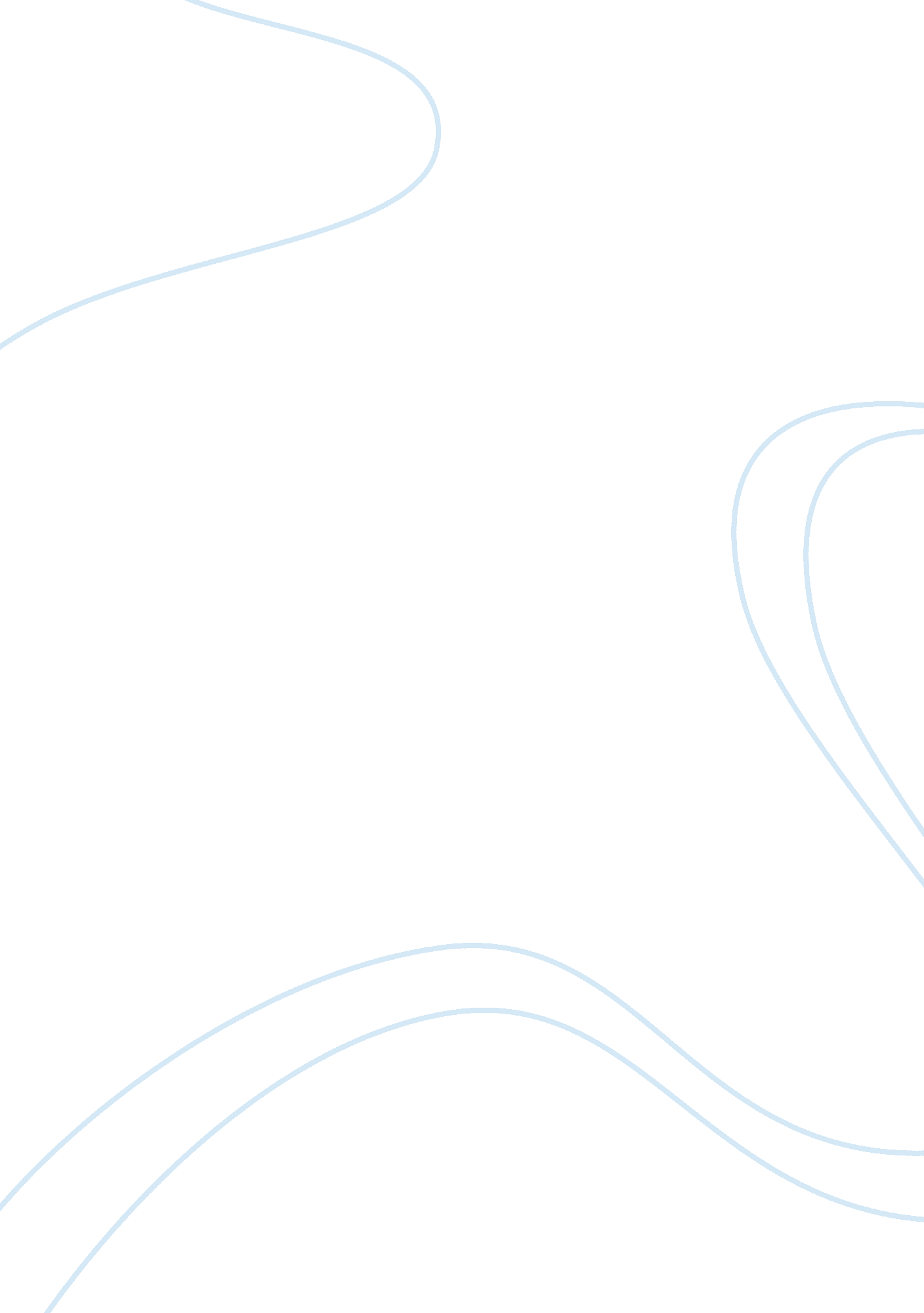 Sensory perceptionsPsychology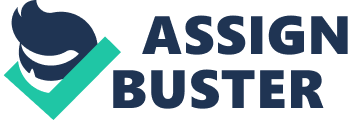 The interpretation of sensory data to give us an accurate view of the world? When our senses are ignited by sensory data we can accurately view persons, places, or things to a certain extent. As humans we all gather information by using sensory perceptions. Sensory perceptions are the conscious recognition and interpretation of sensory stimuli that serve as a basis for understanding, learning, and knowing or for motivating a particular action or reaction. We human have five senses by which we use to gain and perceive sensory information, touch, feel, taste, see, and hearing. Three reasons for believing in the accuracy or inaccuracy of sensory experience of the world around us and involve both The Recognition of environmental stimuli and action in response to these stimuli (BAGLEY, 2004): 1. Perception. - Creates our experience of the world around us and allows us to react within our environment. 2. Interpretation. - Is a communication process designed to reveal meanings. Meanings through involvement with persons, places or things. 3. Knowledge. - Is defined as an acquaintance with facts, truths, or principles, as from study or investigation; general erudition: knowledge of many things. Knowledge is also defined as an acquaintance or familiarity gained by sight, experience, or report. Human beings thrive on their ability to detect what is happening around them and make sense of the changes. Essentially, a human being cannot be able to do without the ability to sense and get the meaning behind the senses. Sensory properties are perceived when our sensory organism interacts with stimuli in the world around us. There are several senses which are fundamental in the human well-being (Wade, 2005). These senses include vision, gestation, olfaction, touch, audition and multimodal perception. For humans, experience, of the world is generally stable, and the ability to perceive it is easily taken for granted. Objects have positions, shapes and colors that seem to be perceived instantly, and we can reach for them or move to where they are, without any apparent effort. Sensory organs and thinking It is worth noting that sensory perceptions inform the thinking process. Essentially, thinking is a process which entails and interplays of many facets. Furthermore, what is thought about proceeds from what has been acquired through the senses (Wade, 2005). Hence, faulty perceptions influence the quality of the thinking process. There are aspects which we hear with time. For instance, there are some sounds which we hear and there are others which we may not be in a position of hearing due to the nature of our capacity. Furthermore, there are some aspects which owing to the nature of our eyes we cannot be able to see, some wavelengths which we cannot be able to see clearly. And there are cases when our sense of touch is subject to sensory illusions (Kirby & Goodpaster, 2007). The problem of finding the significances between language and sensory perception with science which in this case physics is that language and sensory perception has certain roles that can be up to certain boundaries where language and sensory perception might not be significant and not needed anymore to give us the truth in physics. Language and sensory perception have a big role in our way of understanding physics because without its involvement, physics is just an empty topic that is not worth knowing it because without its involvement, it is not legitimate to say that physics presenting the facts based on study that is coherent, correspondent and pragmatic. Language and sensory perception with physics are two different things, but they are crucially important in order to give us the truth/facts to both fields. Both affect each other in many ways. Language is the tool that we use to express and describe things that help our sensory perception to recognize things in order to understand it. Infancy is a critical period during which experience must activate the brain's innate visual mechanisms. At the same time, human vision is remarkably adaptable. People manage to adapt and move about with ease. Clear evidence that perception is influenced by our experience comes from the many demonstrations of perceptual set and context effects. Throughout different cultures, the human race is very much alike. We all share the same biological system and we also share similar behaviors. However, we are influenced by our family genes and by the culture that surrounds us. Various aspects of nature and nurture have affected who I am today as a young adult. Nature includes the traits that are hereditary or inherited from my ancestors. One way that nature has impacted me is through temperament. From my mom’s stories, my temperament as a baby was very easygoing. This trait continued as I grew from a child into a young adult. To this day, when faced with conflict or new plans, I react in a relaxed way. I don’t stress out or get anxious about things too easily. An example of nature’s influence is the way that I learn. At a young age I was diagnosed or labeled as a “ slow learner. " I had difficulty with reading comprehension and memorization skills. My preferred learning style is tactile or hands-on. I really enjoy getting involved when learning new information and especially enjoyed classes that involved building and discussed practical issues. This trait may be a result of being premature at birth, having spinal meningitis as a newborn, or inherited from my family. My struggle with learning was also affected by nurture, specifically my school environment. Growing up labeled as a “ slow learner" did not give me any advantages in school. I was always put in special classes, at times without assessment, and was not challenged to my potential. Being in these classes did not help my self-esteem as a student, or as an individual. I felt like I was dumb next to my peers because of being in these small classes. These factors changed my outlook about school, even beyond high school graduation. I feel that being in a different environment with different teachers and challenges would have helped me be successful. 